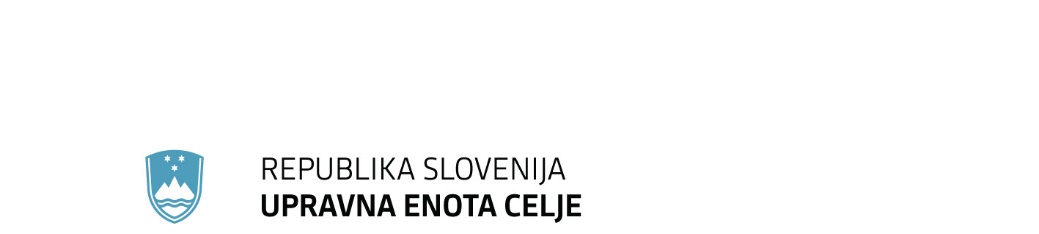 Številka: 100-11/2022Datum:   28. 3. 2022Zadeva: OBVESTILO O KONČANEM POSTOPKU JAVNEGA NATEČAJAI.V skladu s 16.  členom Uredbe o postopku za zasedbo delovnega mesta v organih državne uprave in v pravosodnih organih (Uradni list RS,  štev. 139/06 in 104/10) obveščamo, da je javni natečaj za zasedbo prostega uradniškega delovnega mesta Referent-matičar v Referatu za tujce, državljanstvo in matične zadeve, šif. DM 152, ki je bil dne 18.1.2022 objavljen na spletni strani državnega portala GOV.SI, končan z izbiro kandidata.II.V skladu z določilom tretjega odstavka 30. člena Zakona o delovnih razmerjih (ZDR-1; Uradni list RS, št. 21/13 in nasl.), imajo neizbrani kandidati pravico zahtevati vrnitev vseh dokumentov, ki so jih predložili kot dokaz za izpolnjevanje zahtevanih pogojev za opravljanje dela. Slednje v roku 30 dni od prejema / vročitve obvestila  o ne-izbiri. Po preteku tega roka bodo dokumenti, v skladu z Zakonom o varstvu osebnih podatkov (ZVOP-1; Uradni list RS, št. 94/07 - UPB), uničeni.                                                                                                               Damjan Vrečko                                                                                                                  načelnikLjubljanska cesta 1, 3000 CeljeT: 03 426 53 02F: 03 426 53 04E: ue.celje@gov.siwww.upravneenote.gov.si/celje/